			    Date: 09/01/2020CORRIGENDUM NOTICECorrigendum to Advertisement No.07/01/2019/AIIMS Raipur (Academics) regarding admission in Ph.D. programme – January 2020 Session in AIIMS RaipurDean (Academics)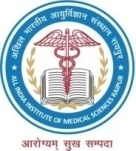 अखिल भारतीय आयुर्विज्ञान संस्थान, रायपुर (छत्तीसगढ़)All India Institute of Medical Sciences, RaipurTatibandh, GE Road,Raipur 492 099 (Chhattisgarh)www.aiimsraipur.edu.in Sr.No.Page/Clause/PointExisting Existing Existing To be read asTo be read asTo be read as1.Page No. 1, No. of SeatsS.No.DepartmentSeatsS.No.DepartmentSeats1.Page No. 1, No. of Seats1.Nuclear Medicine41.Nuclear Medicine		21.Page No. 1, No. of Seats2.Physiology42.Physiology2